خاڵەکانی بەشداربوون و سازکردنی سیمیناری مامۆستایانی  بەشی دەروونزانی ٢٠٢٠-٢٠٢١	لیژنەی دڵنیای جۆری بەشی دەروونزانی: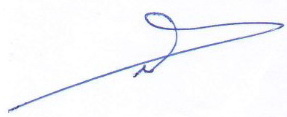   سەرۆک لیژنە: م.مزەفەر  رەسول                 رێکخەر:  م.شلێر مەولود عبدللەکۆی خاڵەکانئامادەبوونسازکردنی سیمینارناوژ٤١١پ.د. فارس كمال عمر ١.٩٦١د.محمد طە حسین ٢.٧٤١پ. د.عمر إبراهیم عزیز٣.٣٣٠پ.د. یوسف حمە صالح٤.٣٣٠پ.د. رشید حسێن٥.٧٤١پ. ی.د. مەها حەسەن بەكر٦.٨٥١پ. د.رێزان علی ابراهیم٧.١١٨١م.ی. سنور عبدالله قادر٨.١١٨١م.ی. شلێرمەولود عبدللە٩.٦٣١م.ی. چیایی محمد حکیم  ١٠.٢٢٠م.ی.هەوارە نەوزاد کریم١١.٣٣٠م.ی.زەینەب نورالدین محمد١٢.٠٠٠پ.ی. د. فێنک امجد حسن١٣.٠٠٠م.ی. لاوێن تەحسین رشید١٤.٤٤٠م.ی. مزەفەراحمد رسول١٥.٥٥٠م.ی. رۆژگار محمد صالح١٦.